Continuité pédagogique classe de GS : 07/05/20.Continuité pédagogique classe de GS : 07/05/20.Continuité pédagogique classe de GS : 07/05/20.JEUDIVENDREDI férié.Domaine(s)DescriptifDescriptifLangage oral, écrit, temps.Rituels : -Chanter la comptine de Mr. Pouce.-Chanter la comptine des jours de la semaine, s’en servir pour montrer l’étiquette du jour.-Météo : Trouver l’étiquette correspondante et verbaliser « ensoleillé », « pluvieux », « nuageux », les GS peuvent dessiner sans besoin d’étiquette.-Chanter la comptine de l’alphabet en pointant chaque lettre quand on la chante (voir dossier joint).Rituels : -Chanter la comptine de Mr. Pouce.-Chanter la comptine des jours de la semaine, s’en servir pour montrer l’étiquette du jour.-Météo : Trouver l’étiquette correspondante et verbaliser « ensoleillé », « pluvieux », « nuageux », les GS peuvent dessiner sans besoin d’étiquette.-Chanter la comptine de l’alphabet en pointant chaque lettre quand on la chante (voir dossier joint).Activité physique.Lève-toi et bouge Voici une petite séance de gym de 4 minutes pour bien se réveiller ! En anglais, mais il suffit d’imiter les mouvements.https://www.youtube.com/watch?v=ju8W_SX_wy4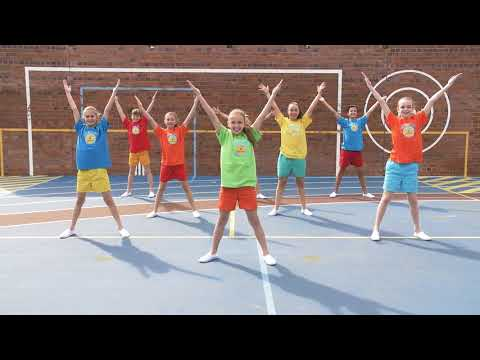 Voici une nouvelle vidéo riche de petites situations à faire en famille. Il s’agit de petits jeux d’opposition proposés par une championne de boxe.https://www.youtube.com/watch?v=e4RNJ_0TQOI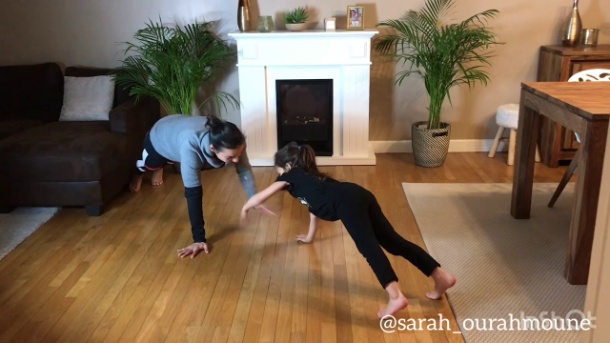 Langage écrit.-Toujours rien ?, Christian Voltz.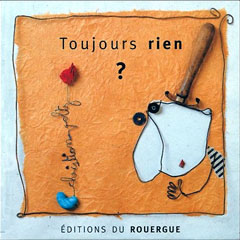 Voici le lien qui raconte l’histoire https://www.youtube.com/watch?v=Dp6kjVGjVpIRemontrez l’histoire en entier.Demandez lui de vous la raconter en veillant au respect de la chronologie de l’histoire.Proposez lui le doc « Ordre chrono ». Ce travail peut très bien se faire à l’oral si vous ne préférez pas imprimer.Découvrir le monde/les nombres/les objets.Objectif : Comprendre le principe additif.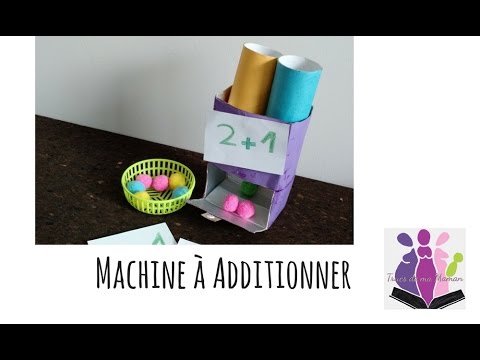 Reprise du travail avec la machine à additionner…Vous pouvez reprendre les activités menées lundi et essayer de passer à l’étape suivante.Pour ceux qui se débrouillent bien avec les étiquettes, on peut cette fois ne plus leur donner mais dire le calcul et demander à votre enfant d’écrire le calcul avant d’utiliser la machine, puis d’écrire le résultat en utilisant le signe « = ». La encore il est toujours important de bien faire verbaliser l’enfant à chaque étape.Langage écrit.Ecoutons et regardons une autre histoire de Christian Voltz  « Un gâteau au goûter » : https://www.youtube.com/watch?v=IQ96aExks30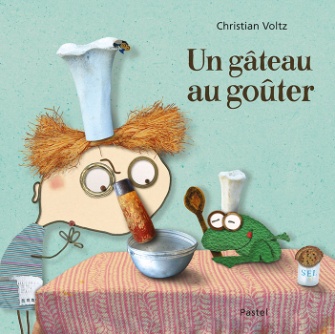 Langage écrit.Ecriture :Nous allons aujourd’hui nous concentrer sur l’écriture des lettres à boucle, à savoir, e, l, b, h, k. Tracé des lettres dans le sable, la farine, la semoule, ….Tracé sur feuille libre.Activité artistique.Chant : On reprend l’apprentissage de la chanson sur le thème des instruments de musique avec un  professeur de musique.https://www.youtube.com/watch?time_continue=13&v=ZUbO56iK2I8&feature=emb_title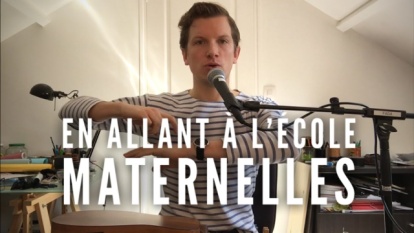 Langage oral.-Les alphas : Une petite activité de tri (voir doc « Tri »)Pour aujourd’hui uniquement les trois premières pages (tableau et cartes violet/bleu).Il s’agit de placer les cartes mots sous l’alpha (en colonnes) qu’on entend au début du mot.Vous n’êtes pas obligés  d’imprimer, ce travail pouvant aussi s’effectuer à l’oral.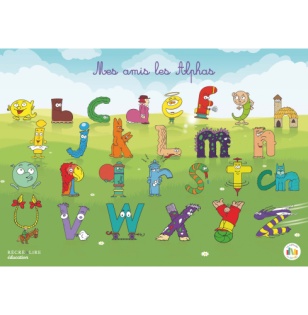 Activité artistique.-A la découverte d’un artiste… Christian Voltz :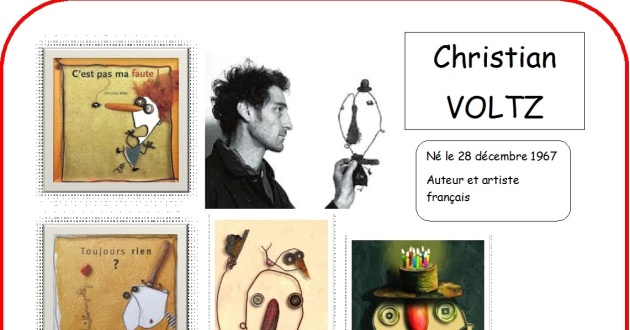 Je vous propose de visionner deux courts documentaires sur l’auteur de « Toujours rien ? ».Expliquez à votre enfant : L’auteur /illustrateur de « Toujours rien » est aussi un artiste. Dans les deux vidéos que tu vas voir, il va t’expliquer son métier et sa façon de faire des illustrations. Sais-tu qu’il fait aussi des illustrations pour des couvertures de livres pour les maîtres et les maîtresses ?https://www.youtube.com/watch?v=SnQJBDFN3Tghttps://www.youtube.com/watch?time_continue=89&v=5ndeTxLyNdQ&feature=emb_logoC’est maintenant à votre enfant de se lancer dans l’art brut évoqué par Christian Voltz. Demandez-lui d’utiliser tous les objets  et matériaux qu’il trouvera autour de lui pour réaliser un personnage… laissez-le s’exprimer… et n’oubliez pas de m’envoyer des photos du résultat si vous trouvez le temps de vous lancer dans cette activité… Pour vous aider,voici quelques exemples… mais les enfants trouveront surement bien d’autres idée… !Pour les exemples voir  doc Art brut enfants.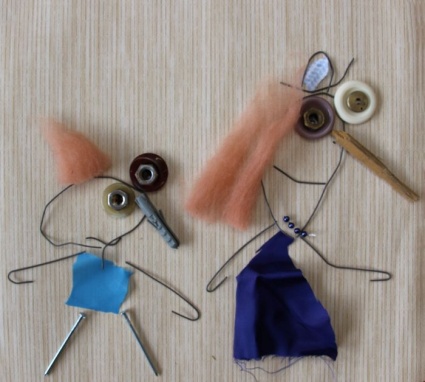 